Manizales, marzo 15 de 2013. Doctor JUAN PABLO ALZÁTE ORTEGAGerente EMPOCALDAS S.A. E.S.P.Referencia: Seleccionar, en aplicación de los trámites legales correspondientes al contratista para el SUMINISTRO DE INSUMOS QUÍMICOS PARA LAS PLANTAS DE TRATAMIENTO DE AGUA EN LOS MUNICIPIOS DONDE EMPOCALDAS S.A. E.S.P. PRESTA SUS SERVICIOS, de acuerdo con las especificaciones técnicas que se detallan en el Capítulo V- “ESPECIFICACIONES TÉCNICAS” y en las siguientes cantidades: Presupuesto Oficial: El presupuesto oficial incluido el IVA, transporte, cargue y descargue asciende a la suma de CUATROCIENTOS SESENTA Y TRES MILLONES SETECIENTOS SETENTA MIL PESOS M/TE ($463.770.000) y discriminado por grupos como se muestra a continuación: Nota: La base del presupuesto oficial para el grupo 1 es el PAC.  INSUMOS QUÍMICOS EMPOCALDAS S.A. E.S.P. VIGENCIA 2013La fecha de cierre programada para la entrega de propuestas de la invitación de la referencia fue el día doce (12) de marzo de 2013, plazo dentro del cual se recepcionaron cinco (05) propuestas presentadas en tiempo y oportunidad:El valor de las propuestas INCLUIDO IVA es:BRINSA S.A.: GRUPO No. 02  $222.200.000.  QUINSA S.A.: GRUPO No. 01 EN CARRO TANQUE DE 10 A 18 TONELADAS: $212.947.000. GRUPO No. 01 EN CANECAS DE 25 LITROS: $223.300.000. QUIMPAC DE COLOMBIA S.A.: GRUPO No. 02 $220.400.000 SULFOQUÍMICA S.A.: GRUPO No. 01 EN CARRO TANQUE DE 10 A 18 TONELADAS. $207.812.500. GRUPO No. 01 EN CANECAS DE 25 LITROS: $33.757.500. NO ES CLARO EL VALOR DEL KILOGRAMO EN PRESENTACIÓN CARRO TANQUE DE 10 A 18 Y EN CANECAS DE 25 LITROS. PRODUCTOS QUÍMICOS PANAMERICANOS S.A.: GRUPO No. 01: ÚNICAMENTE  COTIZA EN PRESENTACIÓN CARROTANQUE DE 10 TONELADAS.  $406.000.000. En virtud al CAPÍTULO II de los PLIEGOS DE CONDICIONES, en la primera etapa de selección de los proponentes se verificará el cumplimento de los requisitos relacionados con la capacidad jurídica y la presentación de los documentos de naturaleza económica, para subsiguientemente realizar la verificación de los documentos de carácter técnico exigidos al momento de la presentación de las propuestas, los cuales serán factores habilitantes para continuar en el proceso de selección; posteriormente se realizará la verificación de los documentos de carácter financiero, lo cual igualmente, será factor habilitante para continuar en el proceso de selección. Por último, se realizará el análisis de los indicadores financieros y se aplicarán los criterios de calificación previamente determinados para finalmente realizar la recomendación de adjudicación. VERIFICACIÓN DE LOS DOCUMENTOS DE NATURALEZA JURÍDICA, ECONÓMICA Y TÉCNICA DE LA PROPUESTA NOTA: Es importante señalar, tal y como se indica en los pliegos de condiciones del presente proceso de selección, que TODOS LOS REQUISITOS FORMALES son susceptibles de ser SUBSANADOS por LOS PROPONENTES DENTRO DEL TÉRMINO CONCEDIDO PARA LA PRESENTACIÓN DE OBSERVACIONES AL PRESENTE INFORME DE EVALUACIÓN, siempre y cuando estos no se constituyan como requisito indispensable para la comparación de ofertas.VERIFICACIÓN DE LOS DOCUMENTOS DE NATURALEZA FINANCIERA DE LA PROPUESTA ANÁLISIS DE LOS INDICADORES FINANCIEROS El capital de trabajo estará determinado por el resultado obtenido de:CALIFICACIÓN DE LAS PROPUESATAS HABILITADASPara el GRUPO I ninguno de los proponentes resulto habilitado para continuar en el proceso de selección de propuestas. Para el GRUPO II únicamente resultó habilitada para continuar en el proceso de selección de propuesta de la firma QUIMPAC DE COLOMBIA S.A. En consecuencia, el Comité Evaluador designado para tal efecto, recomienda DECLARAR DESIERTO el GRUPO I de la Invitación Pública No. 0022 de 2013 cuyo objeto es seleccionar en aplicación de los trámites legales correspondientes al contratista para el SUMINISTRO DE INSUMOS QUÍMICOS PARA LAS PLANTAS DE TRATAMIENTO DE AGUA EN LOS MUNICIPIOS DONDE EMPOCALDAS S.A. E.S.P. PRESTA SUS SERVICIOS, de acuerdo con las especificaciones técnicas que se detallan en el Capítulo V- “ESPECIFICACIONES TÉCNICAS” y de acuerdo a las cantidades anteriormente expuestas. Por otro lado, este Comité recomienda ADJUDICAR el GRUPO II de la Invitación Pública No. 0022 de 2013 cuyo objeto quedo referenciado, a la firma proponente QUIMPAC DE COLOMBIA S.A. con número de identificación tributaria 890.322.007-2 y representada legalmente por FERNANDO PARRADO GÓMEZ, por un valor de DOSCIENTOS VEINTE MILLONES CUATROCIENTOS MIL PESOS M/TE ($220.400.000); lo anterior por cumplir con todos los requisitos exigidos en el pliego de condiciones definitivo y porque adicionalmente el valor total de su propuesta económica no supero el presupuesto oficial inicialmente establecido en la invitación.NOTA: Es importante señalar, tal y como se indica en los pliegos de condiciones del presente proceso de selección, que TODOS LOS REQUISITOS FORMALES son susceptibles de ser SUBSANADOS por LOS PROPONENTES DENTRO DEL TÉRMINO CONCEDIDO PARA LA PRESENTACIÓN DE OBSERVACIONES AL PRESENTE INFORME DE EVALUACIÓN, siempre y cuando estos no se constituyan como requisito indispensable para la comparación de ofertas.Atentamente, (ORIGINAL FIRMADO)ANGELA MARÍA ZULUAGA MUÑOZ	              Profesional Unidad Jurídica		                         EMPOCALDAS S.A. E.S.P.			              (ORIGINAL FIRMADO)NUBIA JANETH GALVIS GONZÁLESJefe Sección Técnica y Operativa EMPOCALDAS S.A. E.S.P.(ORIGINAL FIRMADO)SANDRA MILENA MESAJefe Sección Contabilidad EMPOCALDAS S.A. E.S.P.ANEXO No. 01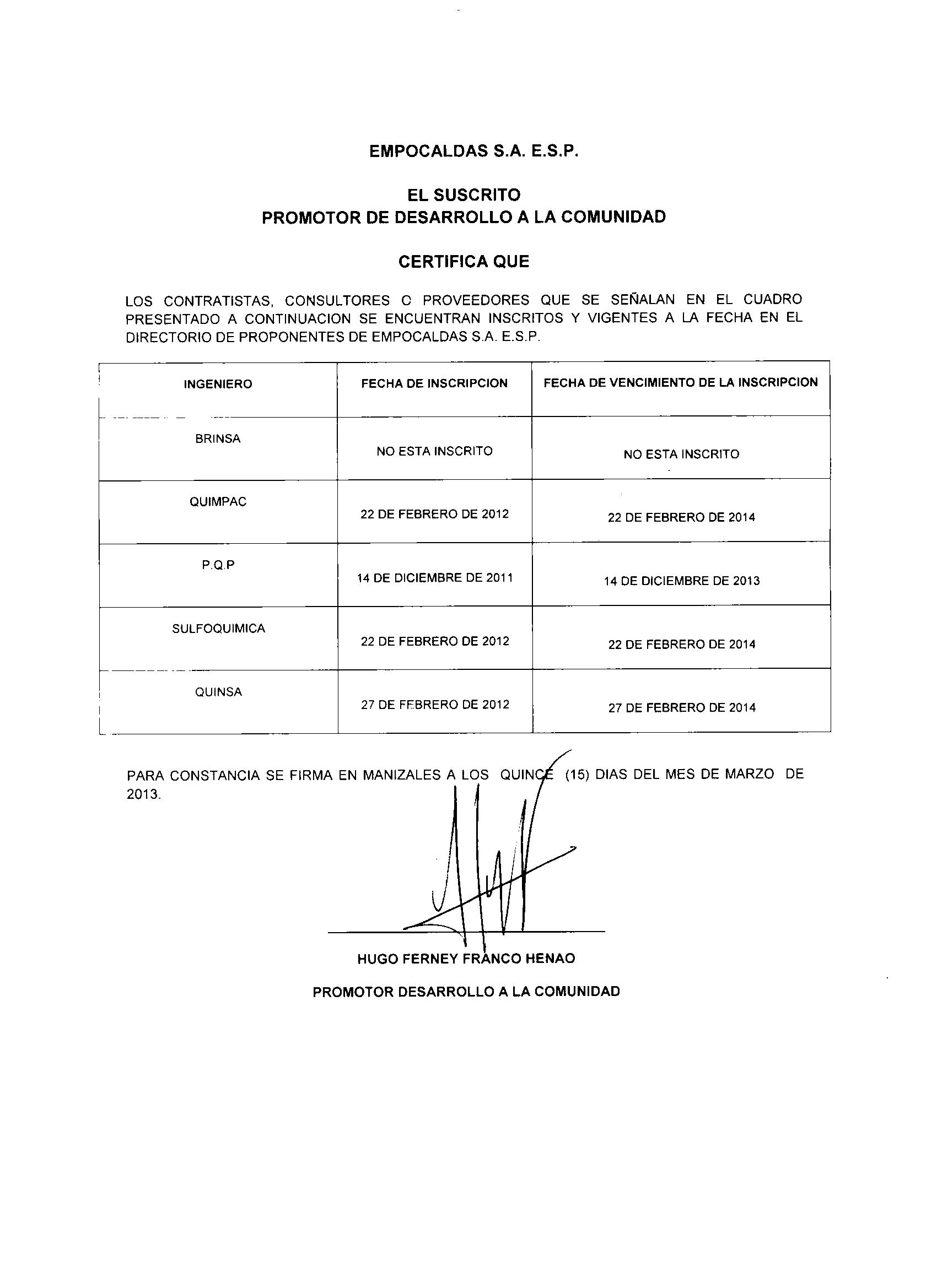 GRUPOINSUMOCANTIDAD TONGRUPO 1 POLICLORURO DE ALUMINIO Y/U OTROS COAGULANTES175GRUPO 2CLORO40GRUPOINSUMOCANTIDAD 
TON
AÑO 2013VR.UNITARIO IVA INLCUIDOVR. TOTALGRUPO 1 PAC1751.380.400241.570.000GRUPO 2CLORO405.555.000222.200.000TOTALTOTALTOTALTOTAL463.770.000DOCUMENTOS EXIGIDOS BRINSA S.A.QUINSA S.A.QUIMPAC DE COLOMBIA S.A.SULFOQUÍMICA S.A.PRODUCTOS QUÍMICOS PANAMERICANOS S.A.Inscripción vigente en el Directorio de Proponentes de EMPOCALDAS S.A. E.S.P. como PROVEEDORES.NOVER ANEXO No. 01SIVER ANEXO No. 01SIVER ANEXO No. 01SIVER ANEXO No. 01SIVER ANEXO No. 01Certificado de existencia y representación Legal vigente, en original y con fecha de expedición no superior a treinta días.SISISILa fecha de renovación del  certificado de existencia y representación legal es 27/02/2012.NO CUMPLESICarta de presentación de la propuesta.SIEn donde se alude el valor total de la propuesta con IVA incluido de$ 222.200.000SISISISIRegistro Único Tributario expedido por la DIANSISISISISIFotocopia de la cédula de ciudadanía del representante legal o de la persona natural. SISISISISIHoja de vida en formato del Departamento Administrativo de la Función Pública, para personas naturales y jurídicas según corresponda.SISISISISIInscripción vigente en el Registro Único de Proponentes de la                                              Cámara de Comercio como PROVEEDORES, en la Actividad 03, Especialidad 06, Grupo 01, con una capacidad de contratación mínima residual de 860 SMMLV.En EL SIETEMA DE CLASIFICACION INDUSTRIAL INTERNACIONAL UNIFORME (CIIU) Están inscritos actividad 2429 ProveedorCUMPLEEn EL SIETEMA DE CLASIFICACION INDUSTRIAL INTERNACIONAL UNIFORME (CIIU) Están inscritos actividad 2011ProveedorCUMPLECUMPLECUMPLEEn EL SIETEMA DE CLASIFICACION INDUSTRIAL INTERNACIONAL UNIFORME (CIIU) Están inscritos actividad 2011ProveedorCUMPLECertificado de antecedentes disciplinarios de la persona natural o de la razón social y del representante legal, expedido por la Procuraduría General de la Nación.Allega únicamente el certificado del representante legal y no el de la persona jurídica.NO CUMPLESISISISICertificado de antecedentes fiscales de la persona natural o de la razón social y del representante legal, expedido por la Contraloría General de la República.Allega únicamente el certificado del representante legal y no el de la persona jurídica.NO CUMPLESISISISICertificación de cumplimiento de pago de las obligaciones laborales y parafiscales (artículo 50 Ley 789 de 2002), para personas jurídicas.SISISISISICopia de la matricula profesional del contador que expide el certificado de cumplimiento de pago de las obligaciones laborales y parafiscales (artículo 50 Ley 789 de 2002).SISISISISIDeclaración escrita en la que el oferente manifieste que no se encuentra comprendido dentro de alguna de las inhabilidades e incompatibilidades consagradas en las normas legales, en razón a que su incursión dará lugar a las sanciones previstas en la ley. Dicha declaración deberá realizarse en la carta de presentación de la propuesta. SISISISISIPóliza de seriedad de la oferta, otorgada por un banco o compañía de seguros legalmente establecida para operar en Colombia y con sucursal en Manizales, constituida en formato entre particulares y a favor de EMPOCALDAS S.A. E.S.P. con una vigencia de sesenta (60) días calendario contados a partir de la fecha de cierre de la invitación pública, por cuantía equivalente al diez por ciento (10%) del presupuesto oficial.SISISISIEl valor asegurado es inferior al 10% del valor total de la propuesta económica.NO CUMPLEOrganigrama o estructura empresarial para las personas jurídicas.SISISISISIPropuesta económica y/o cotización.El precio total IVA incluido referenciado en la carta de presentación de la propuesta es $222.200.000 y el incluido en la propuesta económica es $222.163.200.NO CUMPLESISILa propuesta económica no especifica el valor por kilogramo de producto de acuerdo a la forma de presentación o de entrega.NO CUMPLEEl precio total cotizado supera el presupuesto oficial establecidoNO CUMPLECertificación(es) que contenga(n) la experiencia mínima especifica en el suministro de insumos para el Grupo I de 300 TON, Grupo II de 400 TON, en productos similares al objeto de esta invitación, en los últimos dos (2) años para empresas de servicios públicos domiciliarios y cuya cuantía sea mayor o igual al valor de la presente invitación pública.CUMPLECUMPLECUMPLE CUMPLECUMPLEPROGRAMA de pruebas de calidad que le son realizadas a los insumos en la fábrica.CUMPLECUMPLECUMPLECUMPLECUMPLEReporte de análisis de calidad realizado únicamente por la Universidad Tecnológica de Pereira o la Universidad Nacional de Colombia, que muestre la información técnica que se solicita en las especificaciones particulares de cada insumo, y que le permita a EMPOCALDAS S.A. E.S.P. evaluar correctamente si los insumos que se propone suministrar, cumplen como mínimo con las especificaciones técnicas aquí solicitadas. El reporte debe tener fecha de expedición posterior a la fecha de apertura de la presente invitación.NO APLICACUMPLENO APLICACUMPLENO CUMPLEHABILITADO PARA CONTINUAR EN EL PROCESO DE SELECCIÓNNO HABILITADOHABILITADOHABILITADONO HABILITADONO HABILITADODOCUMENTOS EXIGIDOS BRINSA S.A.QUINSA S.A.QUIMPAC DE COLOMBIA S.A.SULFOQUÍMICA S.A.PRODUCTOS QUÍMICOS PANAMERICANOS S.A.Balance General a diciembre de 2012.Anexa  balancea diciembre 2011NO CUMPLESISISIAnexa balance a junio 30  2012NO CUMPLEEstado de resultados a diciembre de 2012  (notas a los estados financieros).Anexa esta de resultados a diciembre 2011NO CUMPLESISISIAnexa estado de resultados  a junio 30 2012NO CUMPLEDeclaración de Renta para el año 2011.SINOSISISIHABILITADO PARA CONTINUAR EN EL PROCESO DE SELECCIÓNNO HABILITADONO HABILITADOHABILITADO  HABILITADO NO HABILITADOINDICADORQUINSA S.A.QUIMPAC DE COLOMBIA S.A.SULFOQUÍMICA S.A.CAPITAL DE TRABAJO  igual o superior a 1.5 del presupuesto  oficial3.329.0789.150.9519.150.951INDICE DE LIQUIDEZ igual o superior a 1.5 3.681.512.68INDICE DE ENDEUDAMIENTO menor o  igual al 50%16.5847.4420.93CAPACIDAD OPERATIVA capital de trabajo  igual o mayor a 3913.37889.718.909.381HABILITADO PARA CONTINUAR EN EL PROCESO DE SELECCIÓNHABILITADOHABILITADO HABILITADO 